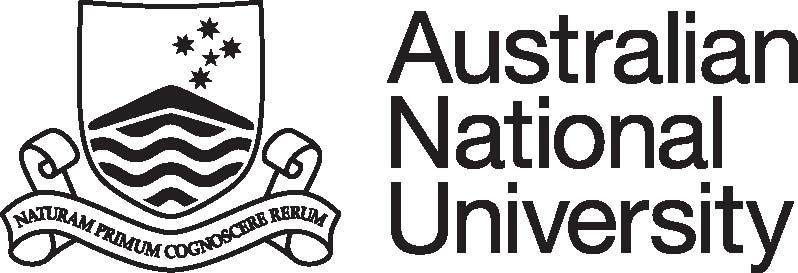            Position DescriptionPosition Title: Postdoctoral FellowClassification:Academic Level APURPOSE STATEMENTThe Postdoctoral Fellow contributes to the Centre of Excellence for All Sky Astrophysics in 3 Dimensions in one or more of the following areas: the Epoch of Reionisation, the First Stars, the First Galaxies, Galaxy Evolution, ASKAP surveys, the SAMI survey, the GALAH survey, and Data Intensive Astronomy Infrastructure.Position Dimension & Relationships: The Postdoctoral Fellow is based within one of the following Centre Nodes: The Australian National University, The University of Sydney, The University of Melbourne, Swinburne University of Technology, The University of Western Australia, Curtin University. The position works in partnership with other academic researchers within the Centre, and the broader University community, as well as actively developing and maintaining national and international collaborations.  Role Statement:Duties include:Undertake internationally competitive research in the Epoch of Reionisation, the First Stars, the First Galaxies, Galaxy Evolution, ASKAP surveys, the SAMI survey, the GALAH survey, and/or Data Intensive Astronomy Infrastructure with a view to publishing original and innovative results in refereed journals, present research at academic seminars and at national and international conferences, and collaborate with other researchers at a national and/or international level.Participate, as appropriate, in the supervision of research students, both at the undergraduate and post-graduate level.Undertake administrative functions primarily connected to the area of research, including preparation of research proposals and pursuing appropriate funding applications.Actively contribute to all aspects of the operation of the School. Assist in outreach activities including to prospective students, research institutes, industry, government, the media and the general public.Comply with, maintain an awareness of and help promote all ANU policies and procedures and in particular those relating to work health and safety and equal opportunity.Perform other duties as requested, consistent with the classification level of the position.Skill Base - Level A A Level A research academic will typically conduct research/scholarly activities under limited supervision either independently or as a member of a team and will normally hold a relevant higher degree.  A Level A research academic will normally work under the supervision of academic staff at Level B or above, with an increasing degree of autonomy as the research academic gains skills and experience. A Level A research academic may undertake limited teaching, may supervise at undergraduate levels and may publish the results of the research conducted as sole author or in collaboration. He or she will undertake administration primarily relating to his or her activities at the institution.SELECTION CRITERIA A PhD or progress toward a PhD in astronomy, astrophysics or related area, with a track record of independent in research astronomy or astrophysics as evidenced but publications in peer-reviewed journals and conferences.Expertise in at least one of the following areas:  the Epoch of Reionisation, the First Stars, the First Galaxies, Galaxy Evolution, ASKAP surveys, the SAMI survey, the GALAH survey, and/or Data Intensive Astronomy InfrastructureExperience in undertaking research projects with the potential to develop a research program of high international standing. An ability and commitment to contribute to bids for competitive external funding to support individual and collaborative research activities.Excellent oral and written English language skills and a demonstrated ability to communicate and interact effectively with a variety of staff and students in a cross-disciplinary academic environment and to foster respectful and productive working relationships with staff, students and colleagues at all levels. Ability and willingness to assist with the supervision of students working on research projects. A demonstrated understanding of equal opportunity principles and policies and a commitment to their application in a university context. References: Professional Staff Classification Descriptors